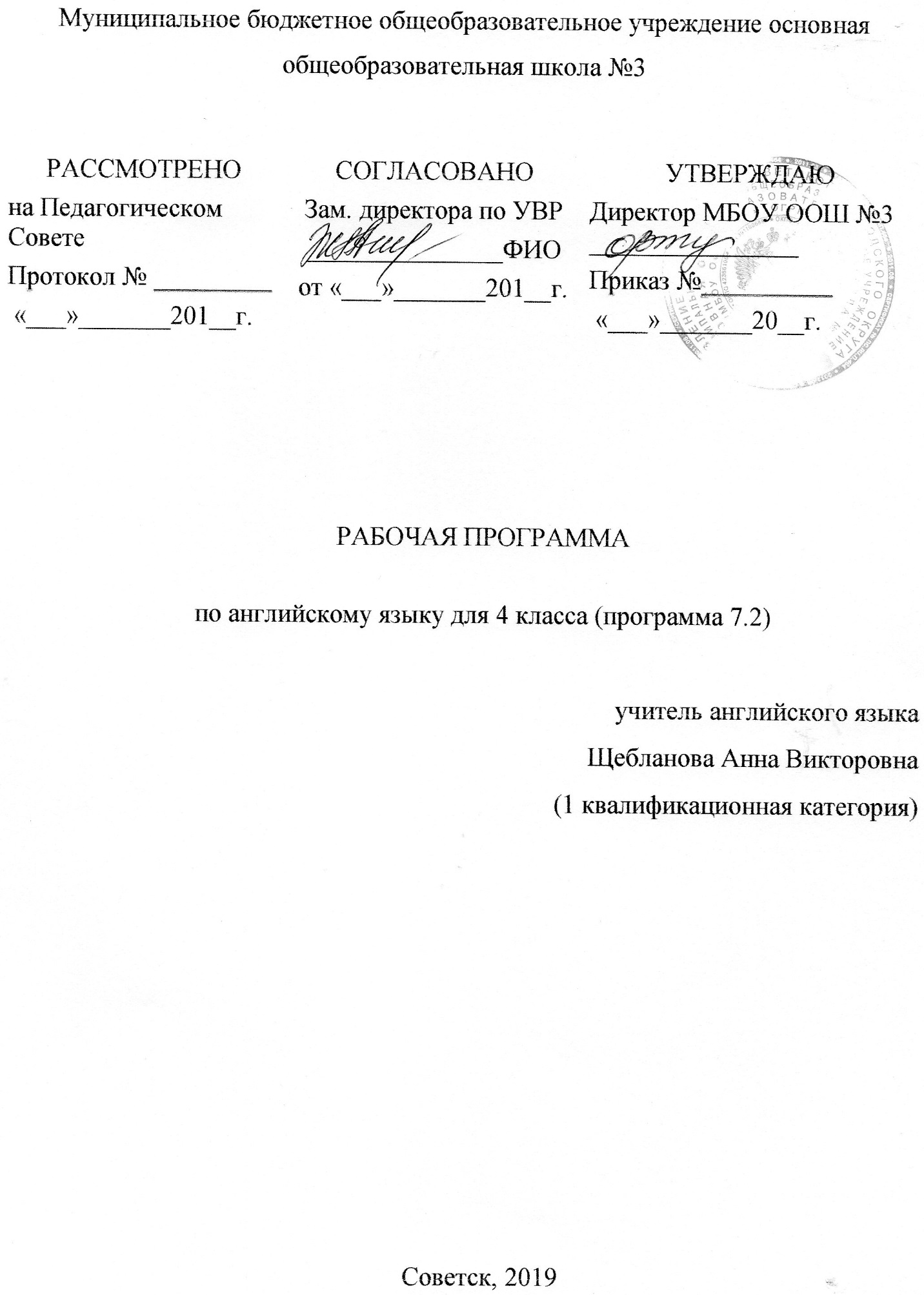 Содержание:Планируемые результаты  ………………………………………….3-6Содержание обучения        …………………………………………7Тематическое планирование  ………………………………………8-91. Планируемые результатыЛичностные результаты.В процессе воспитания выпускник начальной школы достигнет определённых личностных результатов в освоении учебного предмета «Иностранный язык» в начальной школе.1.	Воспитание гражданственности, патриотизма, уважения к правам, свободам и обязанностям человека:2.	Воспитание нравственных чувств и этического сознания:3.	Воспитание уважения к культуре народов англоязычных стран4.	Воспитание ценностного отношения к прекрасному, формирование представлений об     эстетических идеалах и ценностях (эстетическое воспитание):5.	Воспитание трудолюбия, творческого отношения к учению, труду, жизни6.	Формирование ценностного отношения к здоровью и здоровому образу жизни7.	Воспитание ценностного отношения к природе, окружающей среде (экологическое воспитание)Метапредметные результатыМетапредметные  результаты в данном курсе достигаются главным образом благодаря развивающему аспекту иноязычного образования.У младших школьников будут развиты:1.	Положительное отношение к предмету и мотивация к дальнейшему овладению ИЯ2.	Языковые и речемыслительные способности, психические функции и процессы3. Специальные учебные умения и универсальные учебные действияПредметные результатыВ процессе овладения социокультурным (познавательным) аспектом выпускник научится:В говорении ученик научится:-  вести и поддерживать элементарный диалог: этикетный, ди; лог-расспрос, диалог-побуждение, диалог — обмен мнениями;кратко описывать и характеризовать предмет, картинку, персонаж;- рассказывать о себе, своей семье, друге, школе, родном крае, стране и т. п. (в пределах тематики начальной школы).- воспроизводить наизусть небольшие произведения детского фольклора: рифмовки, стихотворения, песни;- кратко передавать содержание прочитанного/услышанного текста; выражать отношение к прочитанному/услышанному.
В аудировании:	- понимать основную информацию услышанного;- извлекать конкретную информацию из услышанного;- понимать детали текста;- вербально или невербально реагировать на услышанное.
В чтении овладеет техникой чтения, то есть научится читать:читать небольшие тексты различных типов, применяя разные стратегии, обеспечивающие понимание основной идеи текста,
полное понимание текста и понимание необходимой (запрашиваемой) информации;читать и понимать содержание текста на уровне значения, то есть сумеет на основе понимания связи между членами простых
предложений ответить на вопросы по содержанию текста;определять значения незнакомых слов по:знакомым словообразовательным элементам (приставки, суффиксы) и по известным составляющим элементам сложных слов;аналогии с родным языком;конверсии;
- контексту;иллюстративной наглядности;•	пользоваться справочными материалами (англо-русским словарём, лингвострановедческим справочником) с применением знаний алфавита и транскрипции.В письме научится:  правильно списывать;выполнять лексико-грамматические упражнения;делать записи (выписки из текста);делать подписи к рисункам;отвечать письменно на вопросы;писать открытки-поздравления с праздником и днём рождения (объём 15—20 слов);писать личные письма в рамках изучаемой тематики (объём 30—40 слов) с опорой на образец.Освоение АООП НОО с учетом специфики содержания предметных областейвключает освоенные обучающимися знания и умения, специфичные для каждой предметной области, готовность их применения.С учетом индивидуальных возможностей и особых образовательныхпотребностей обучающихся с ЗПР предметные результаты должны отражать:Иностранный язык:1) приобретение начальных элементарных навыков восприятия устной иписьменной речи на иностранном языке на основе своих речевых возможностей и потребностей;2) освоение начальных лингвистических представлений, необходимых длявосприятия на элементарном уровне устной и письменной речи на иностранном языке,3) сформированность основ дружелюбного отношения и толерантности кносителям другого языка на основе знакомства с жизнью своих сверстников в других странах, с детским фольклором и доступными образцами детской художественной литературы.2. Содержание обучения английскому языку в 4  классе (программа 7.2)3. Тематическое планированиеРазделТема разделаСодержание раздела1Я и моя семья Члены семьи, их имена и черты характера. Любимые занятия членов семьи. Обязанности членов семьи, их взаимоотношения и работа по дому. Любимая еда. (16 ч.)2Я и мои друзья. Знакомство.Мои друзья, что умеют делать. Совместные игры, любимые занятия. Знакомство со сверстниками и взрослыми, приветствие, прощание. (13 ч.)3Мир моих увлечений Игрушки, песни. Любимые игры и занятия. Зимние и летние виды спорта, занятия различными видами спорта. (5 ч.)Итого                                                                                                34 ч.Итого                                                                                                34 ч.Итого                                                                                                34 ч.№ урокаТема урокаКоличество часов№ урокаТема урокаКоличество часов1Привет, Хелен! Привет, Майк!12Мне нравится Минни!13-4Я хороший!25Хенни Пенни, ты привлекательная!16-7Ангелина талантливая балерина!28Ангелина любит танцевать.19Время поиграть.110-11Орд любит рисовать.212-13 Кесси не монстр.214Я люблю стихи Матушки Гусыни. 115Контрольная работа №1. Звуки. Аудирование.116Мы друзья.117Чарли хороший!118Его имя – Тедди.119Я люблю английский!120-21Это английский алфавит.222Test123Давай поиграем!124Иззи-это животное?125Ты хорошо играешь в футбол?126Это маленькая индейская девочка.127-28В моей деревне есть река.229Контрольная работа №2. В деревне. Чтение.130Кто ты?131Контрольная работа132Итоговая контрольная работа133Резервный урок134Резервный урок1ИтогоИтого34 ч.